Встреча с рядовым Слепцовым Власом Аркадьевичем	В течение недели в нашей школе-интернат проводились различные мероприятия, посвященные Дню Победы в ВОВ. Всем классам были организованы классные часы, где дети сами рассказывали и готовили презентации о Великой Отечественной войне.	4 мая 2017г состоялась встреча с заместителем командира Взвода 46-го пулеметно-артиллерийского полка артиллерийской разведки, рядовой Слепцов Влас Аркадьевич. Рядовой Влас рассказал детям о службе в армии, о том, что в обязанности людей, несущих военную службу в частях и учреждениях Вооруженных сил, входит исполнение воинского долга. Люди, состоящие на службе, обязаны беспрекословно выполнять все приказы о военных действиях и операциях. Особенность профессии военного состоит еще и в том, что она рискованная и опасная, так как несущие службу на море, в воздухе или на суше при необходимости в любой момент могут быть отправлены в "горячие точки». Ребята задали много вопросов, на что получили полные ответы. 	Восторженными глазами смотрели дети на Власа Аркадьевича. Они поблагодарили его за интересный рассказ о своей службе. Встреча получилась живой, яркой и интересной. Такие встречи способствуют воспитанию у детей гордости и уважения к своей семье, Родине, Российской армии! Знакомство с военными профессиями и техникой, является неотъемлемой частью воспитания патриотизма у школьников.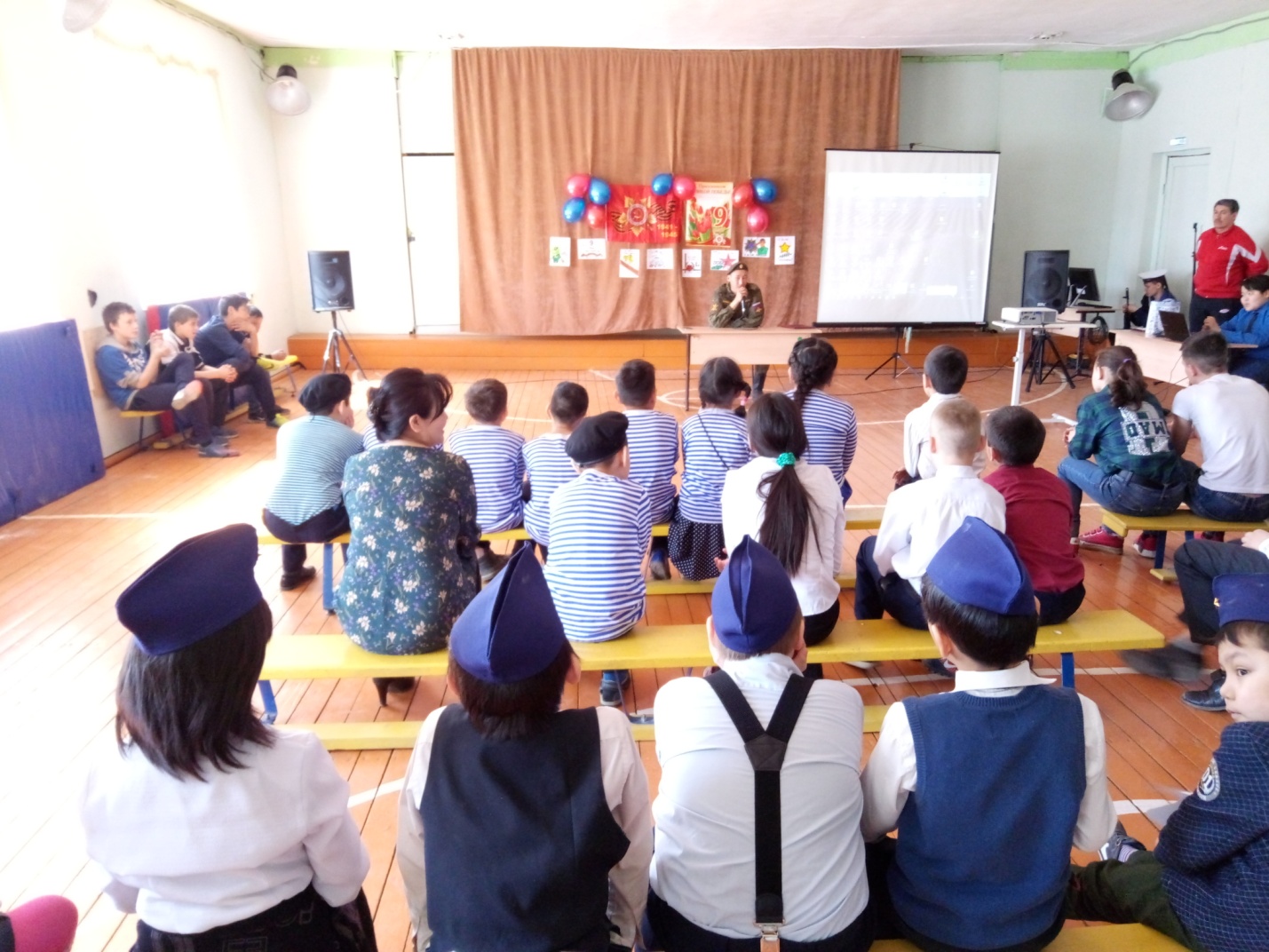 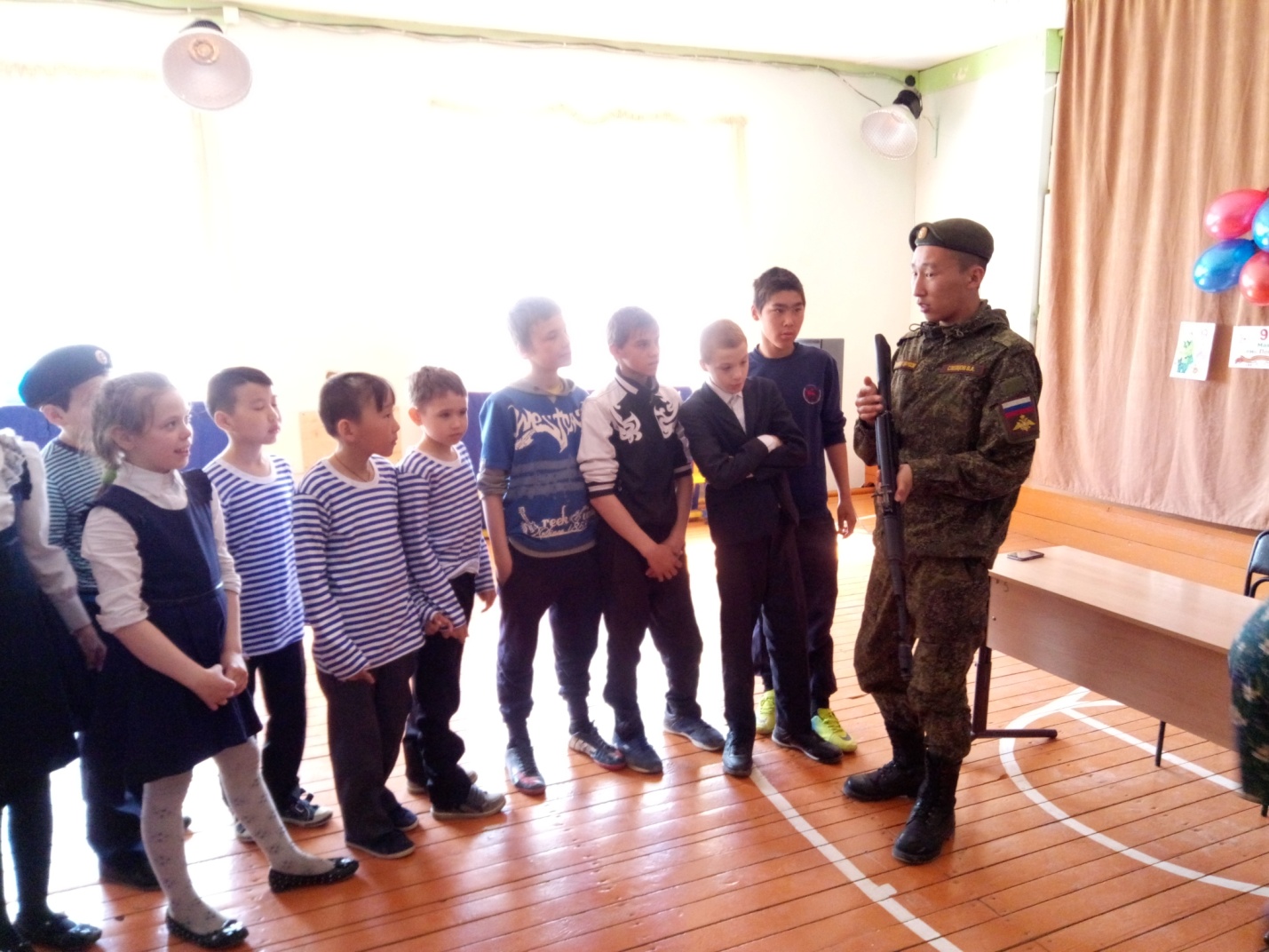 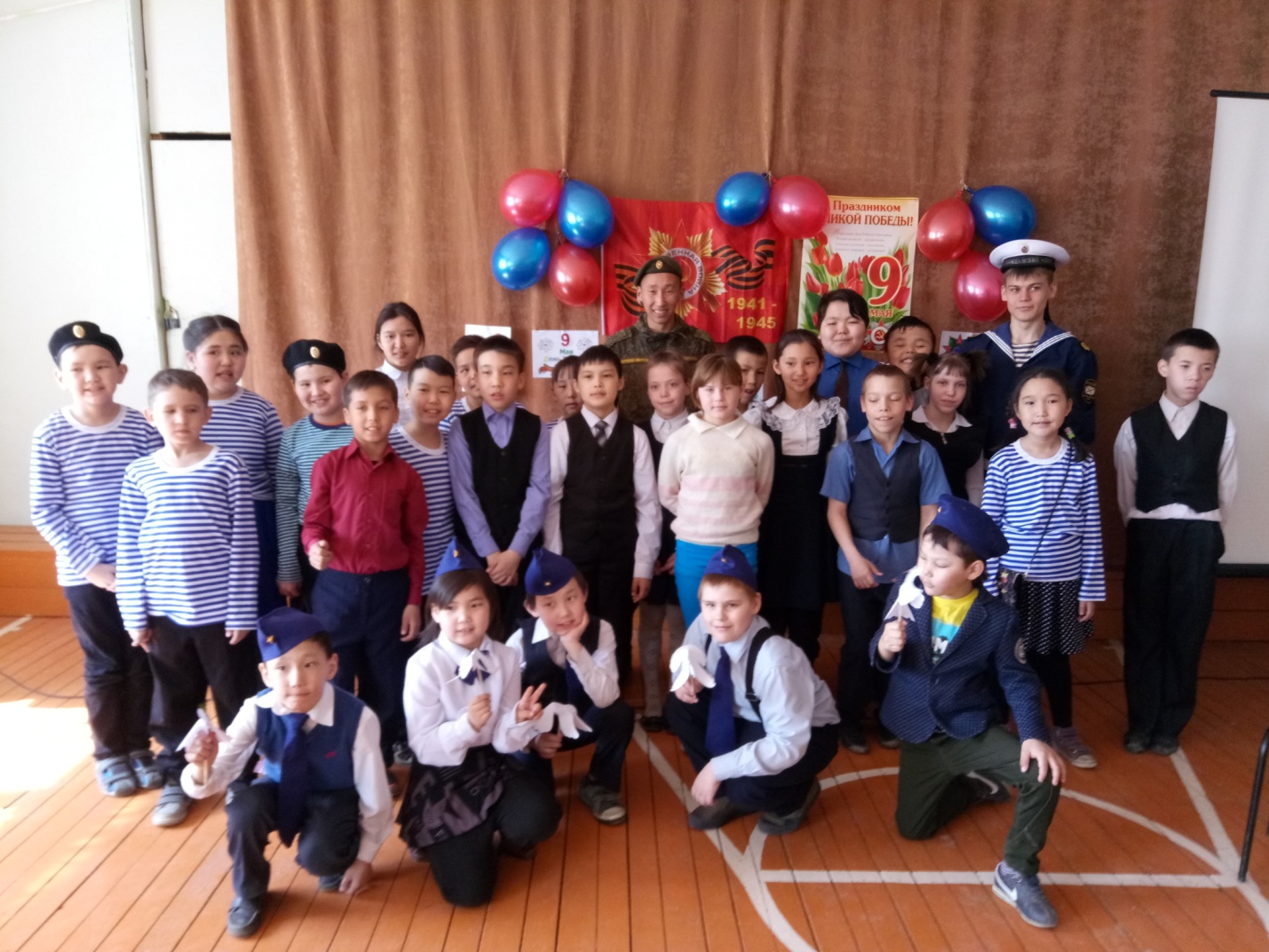 